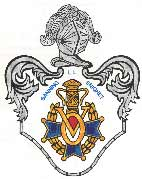 VASA ORDEN AV AMERIKAEn svensk-amerikansk vänskaps- och kulturorganisationRäkning Övriga kostnaderKostnadsslagOrt/DatumNamnteckning			Befattning			LokallogeNamnNamnNamnLoge nrAdressAdressPostnrPostadressTelefonMobilE-postE-postBankkonto inkl cl-nr/Plusgiro/BankgiroBankkonto inkl cl-nr/Plusgiro/BankgiroBankkonto inkl cl-nr/Plusgiro/BankgiroBankkonto inkl cl-nr/Plusgiro/BankgiroPortoPortoBelopp krAnmärkningTelefonTelefonDatamaterialDatamaterialÖvrigt kontorsmaterialÖvrigt kontorsmaterialAvgårAvgårSumma KrK anteckningar och konteringKonto/KostnadsställeDebetKreditAttestBefattning